Повышение материально-технической базы МБОУ «СОШ №84» в 2022 году за счет бюджетных средств.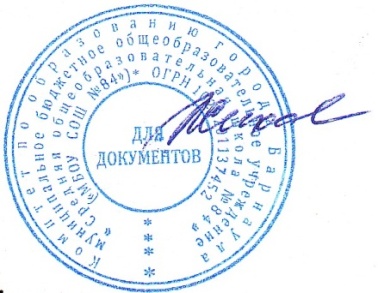 директор школы                                                      Н.Г. Жихарева№ п.п.наименованиенаименованиедатаподрядчикСумма всего руб.Сумма всего руб.Источник финансирования1.Капитальный ремонт кабинета (малый спорт зал)Капитальный ремонт кабинета (малый спорт зал)Июль 2022ООО «Базис +»454 210454 210Муниципальный бюджет (городской)2.Капитальный ремонт кабинета №16Капитальный ремонт кабинета №16Июль 2022ООО «Базис +»454 210454 210Муниципальный бюджет (городской)3.Капитальный ремонт отмосткиКапитальный ремонт отмосткиИюль 2022ООО «ДорСтрой»595 656,56595 656,56Муниципальный бюджет (городской)4.Капитальный ремонт крылецКапитальный ремонт крылец Июль 2022ИП «Останин Е»565 208,0565 208,0Муниципальный бюджет (городской)5.ремонт покрытия спортивного стадиона (резина)ремонт покрытия спортивного стадиона (резина)Июль 2022ООО «СИБПРОММАШ»1 944 803,291 944 803,29Муниципальный бюджет (городской)6.Приобретение мебели для 1-х классов , принтер, компьютер, мультимедиапроекторПриобретение мебели для 1-х классов , принтер, компьютер, мультимедиапроекторИюль 2022«Алтай мебель»ООО «Прогресс»210 000210 000Муниципальный бюджет (городской)7.Мебель в кабинетыМебель в кабинетыИюль 2022«Алтай мебель»81463,081463,0Муниципальный бюджет (городской)8.Оргтехника(компьютер), доскаОргтехника(компьютер), доскаИюль 2022ООО «Прогресс», ООО «Мозаика»67128,067128,0Муниципальный бюджет (городской)9.Спортивное оборудование «Швецкая стенка» Спортивное оборудование «Швецкая стенка» Сентябрь2022ООО «Разноцвет»28500,028500,0Муниципальный бюджет (городской)10Ремонт актового залаРемонт актового залаСентябрь 2022ООО «Базис +»500 000,0500 000,0